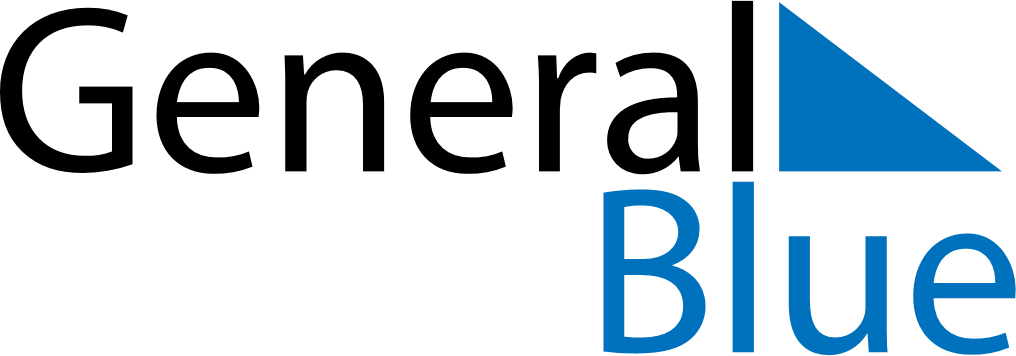 May 2024May 2024May 2024May 2024May 2024May 2024Akersberga, Stockholm, SwedenAkersberga, Stockholm, SwedenAkersberga, Stockholm, SwedenAkersberga, Stockholm, SwedenAkersberga, Stockholm, SwedenAkersberga, Stockholm, SwedenSunday Monday Tuesday Wednesday Thursday Friday Saturday 1 2 3 4 Sunrise: 4:46 AM Sunset: 8:41 PM Daylight: 15 hours and 54 minutes. Sunrise: 4:44 AM Sunset: 8:43 PM Daylight: 15 hours and 59 minutes. Sunrise: 4:41 AM Sunset: 8:45 PM Daylight: 16 hours and 4 minutes. Sunrise: 4:38 AM Sunset: 8:48 PM Daylight: 16 hours and 9 minutes. 5 6 7 8 9 10 11 Sunrise: 4:36 AM Sunset: 8:50 PM Daylight: 16 hours and 14 minutes. Sunrise: 4:33 AM Sunset: 8:53 PM Daylight: 16 hours and 19 minutes. Sunrise: 4:31 AM Sunset: 8:55 PM Daylight: 16 hours and 24 minutes. Sunrise: 4:28 AM Sunset: 8:57 PM Daylight: 16 hours and 29 minutes. Sunrise: 4:26 AM Sunset: 9:00 PM Daylight: 16 hours and 33 minutes. Sunrise: 4:23 AM Sunset: 9:02 PM Daylight: 16 hours and 38 minutes. Sunrise: 4:21 AM Sunset: 9:04 PM Daylight: 16 hours and 43 minutes. 12 13 14 15 16 17 18 Sunrise: 4:19 AM Sunset: 9:07 PM Daylight: 16 hours and 48 minutes. Sunrise: 4:16 AM Sunset: 9:09 PM Daylight: 16 hours and 52 minutes. Sunrise: 4:14 AM Sunset: 9:11 PM Daylight: 16 hours and 57 minutes. Sunrise: 4:12 AM Sunset: 9:14 PM Daylight: 17 hours and 1 minute. Sunrise: 4:09 AM Sunset: 9:16 PM Daylight: 17 hours and 6 minutes. Sunrise: 4:07 AM Sunset: 9:18 PM Daylight: 17 hours and 10 minutes. Sunrise: 4:05 AM Sunset: 9:20 PM Daylight: 17 hours and 15 minutes. 19 20 21 22 23 24 25 Sunrise: 4:03 AM Sunset: 9:23 PM Daylight: 17 hours and 19 minutes. Sunrise: 4:01 AM Sunset: 9:25 PM Daylight: 17 hours and 23 minutes. Sunrise: 3:59 AM Sunset: 9:27 PM Daylight: 17 hours and 28 minutes. Sunrise: 3:57 AM Sunset: 9:29 PM Daylight: 17 hours and 32 minutes. Sunrise: 3:55 AM Sunset: 9:31 PM Daylight: 17 hours and 36 minutes. Sunrise: 3:53 AM Sunset: 9:33 PM Daylight: 17 hours and 40 minutes. Sunrise: 3:51 AM Sunset: 9:35 PM Daylight: 17 hours and 43 minutes. 26 27 28 29 30 31 Sunrise: 3:50 AM Sunset: 9:37 PM Daylight: 17 hours and 47 minutes. Sunrise: 3:48 AM Sunset: 9:39 PM Daylight: 17 hours and 51 minutes. Sunrise: 3:46 AM Sunset: 9:41 PM Daylight: 17 hours and 54 minutes. Sunrise: 3:45 AM Sunset: 9:43 PM Daylight: 17 hours and 58 minutes. Sunrise: 3:43 AM Sunset: 9:45 PM Daylight: 18 hours and 1 minute. Sunrise: 3:42 AM Sunset: 9:46 PM Daylight: 18 hours and 4 minutes. 